Have you ever wondered why the council adds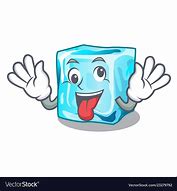 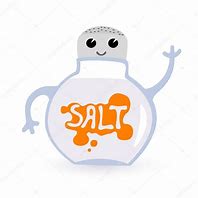 salt and grit to the roads when icy weather is forecast?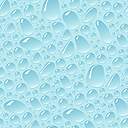 Does salt do something to the melting point of ice?Equipment:Ice cubesSaltBeaker FunnelI pad for timerTeaspoonsDigital thermometersDigital scalesMethod:________________________________________________________________________________________________________________________________________________________________________________________________________________________________________________________________________________________________________________________________________________________________________________________________________________________________________________________________________________________________________________________________________________________________________________________________________________________________________________________________________________________________________Fair testing:Diagram:Results:(Think carefully how to record your results)Conclusion:Variables that stay sameVariables that change